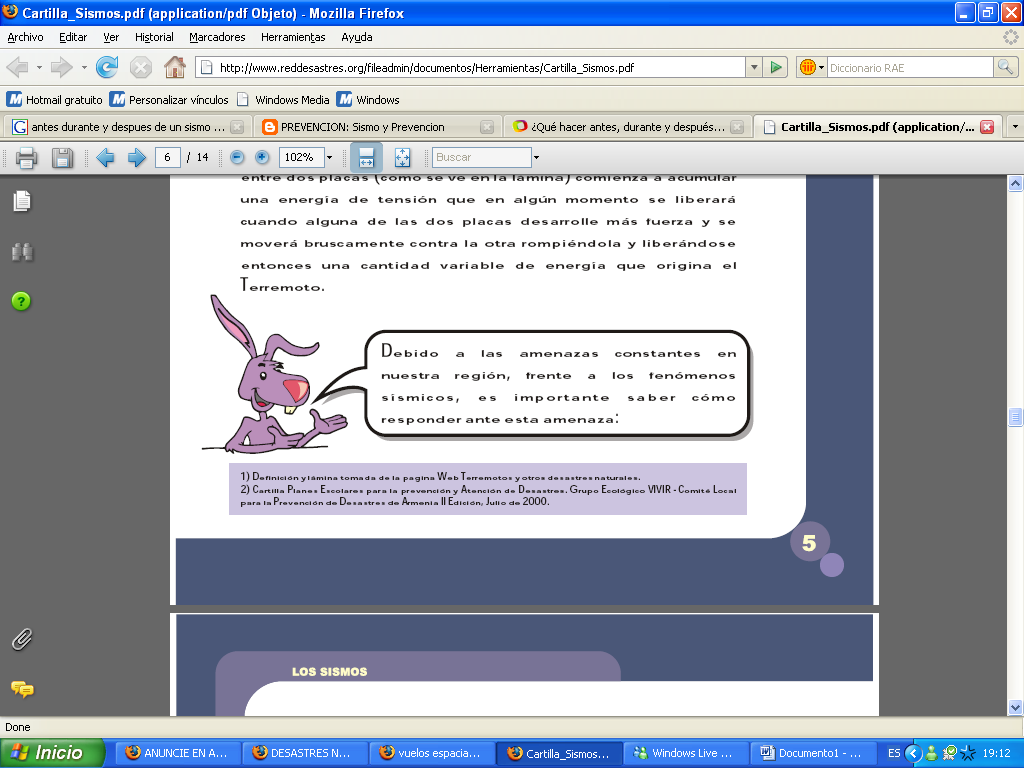 EXERCISEWhen would you use the Greetings and farewells? Copy them in the correct place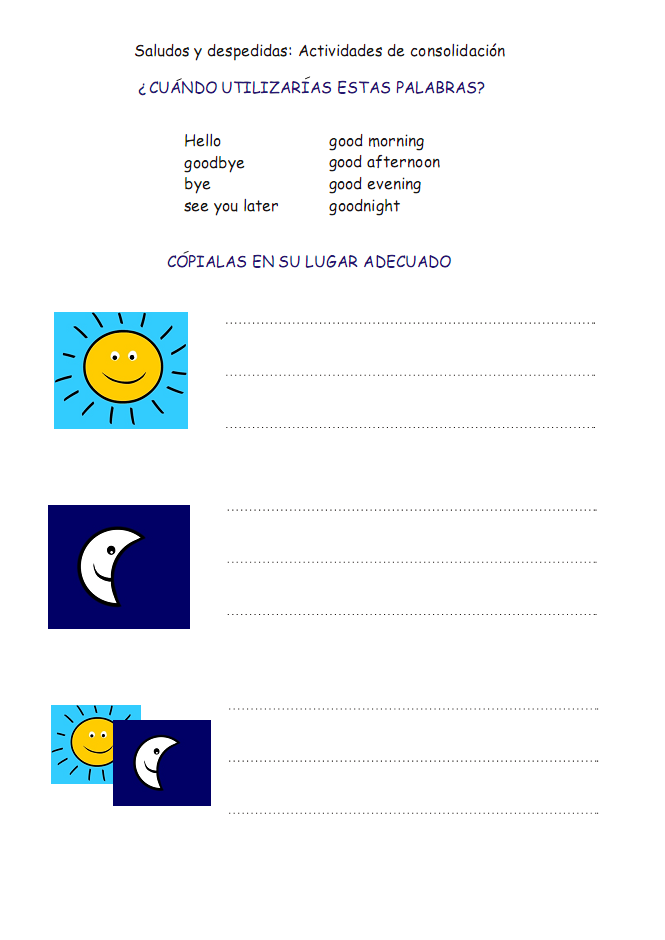 